PURPOSEThis instruction aid covers the selection and recording of a New TEFAP, New CSFP or New Pantry Service that is delivered to an Agency client. AUDIENCEAgency employees and volunteers who schedule and record deliveries to clientsPREREQUISITESLog In & Password ResetSearch Client Record(D) Record Services VisitINSTRUCTION STEPSRelease HistoryNov 19, 2018	Initial ReleaseDec   1, 2022	Re-releaseNew TEFAPNew CSFPNew PantryPANTRIES WITH LARGE NUMBER OF WEEKLY DELIVERIESPANTRIES WITH LARGE NUMBER OF WEEKLY DELIVERIESPANTRIES WITH LARGE NUMBER OF WEEKLY DELIVERIESPANTRIES WITH LARGE NUMBER OF WEEKLY DELIVERIESCreate Attendance List and add clientsRetrieve Attendance ListAttendance: search, identify and select client recordPANTRIES WITH SMALL NUMBER OF WEEKLY DELIVERIESPANTRIES WITH SMALL NUMBER OF WEEKLY DELIVERIESPANTRIES WITH SMALL NUMBER OF WEEKLY DELIVERIESPANTRIES WITH SMALL NUMBER OF WEEKLY DELIVERIESSearch Client RecordALL PANTRIESALL PANTRIESALL PANTRIESALL PANTRIESServices: select Service to which the client is eligibleSelect a serviceSelect a serviceSelect a servicePantry Distribution: update date and Delivery RequiredPantry Distribution: select the reason(s) for the visitPantry Distribution: select the client eSignature typePantry Distribution: record the proxy’s signaturePantry Distribution: save the recordCreate Attendance List and add clientsCreate Attendance List and add clientsSelect Clients from the side menu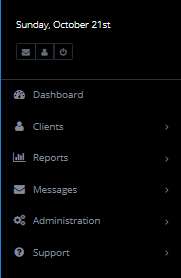 HINT: The side menu will remain visible as you navigate through Link2FeedSelect Attendance from Clients sub-menu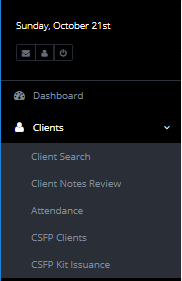 HINT: If Attendance does not appear in your side menu, contact BRAFB to request it be added to your user role.Click on New Attendance Group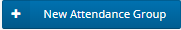 Enter a name for the Attendance Group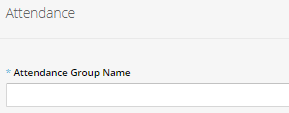 HINT: Use a name that describes the delivery date and route or location. Example: 3rd Sat Blue RouteSearch for each client that you wish to add to the delivery list and select the client record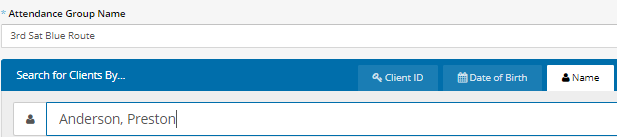 The client record will be added to the delivery list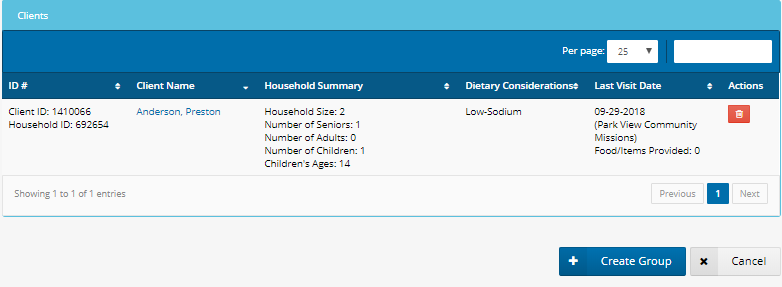 Repeat steps e. and f. until all clients have been added. Then, click on Create Group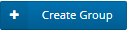 Delivery List will appear in the Attendance Client Group List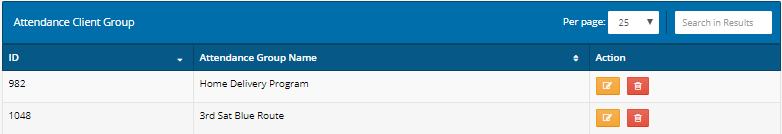 Retrieve Attendance ListRetrieve Attendance ListSelect Clients from the side menuSelect Attendance from Clients sub-menuDelivery Lists will appear in the Attendance Client Group List. Find the desired list and click on the orange Edit icon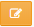 Search, identify and select client recordSearch, identify and select client recordScan for the client for whom you wish to record a delivery. Click on their name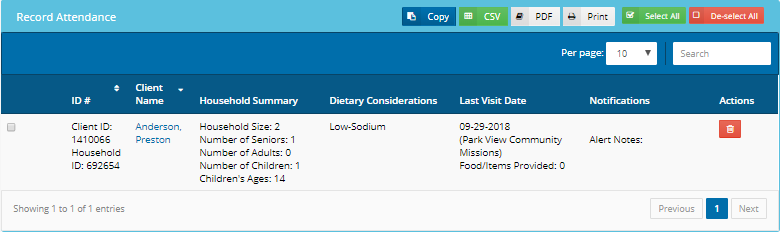 HINT: Client records can be added to or deleted from Attendance Group from “Record Attendance” screen.Select Service to which the client is eligibleSelect Service to which the client is eligibleClick on SERVICES tab at top of page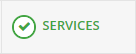 Eligible Services appear as Blue boxes. Click in the desired service for this visit.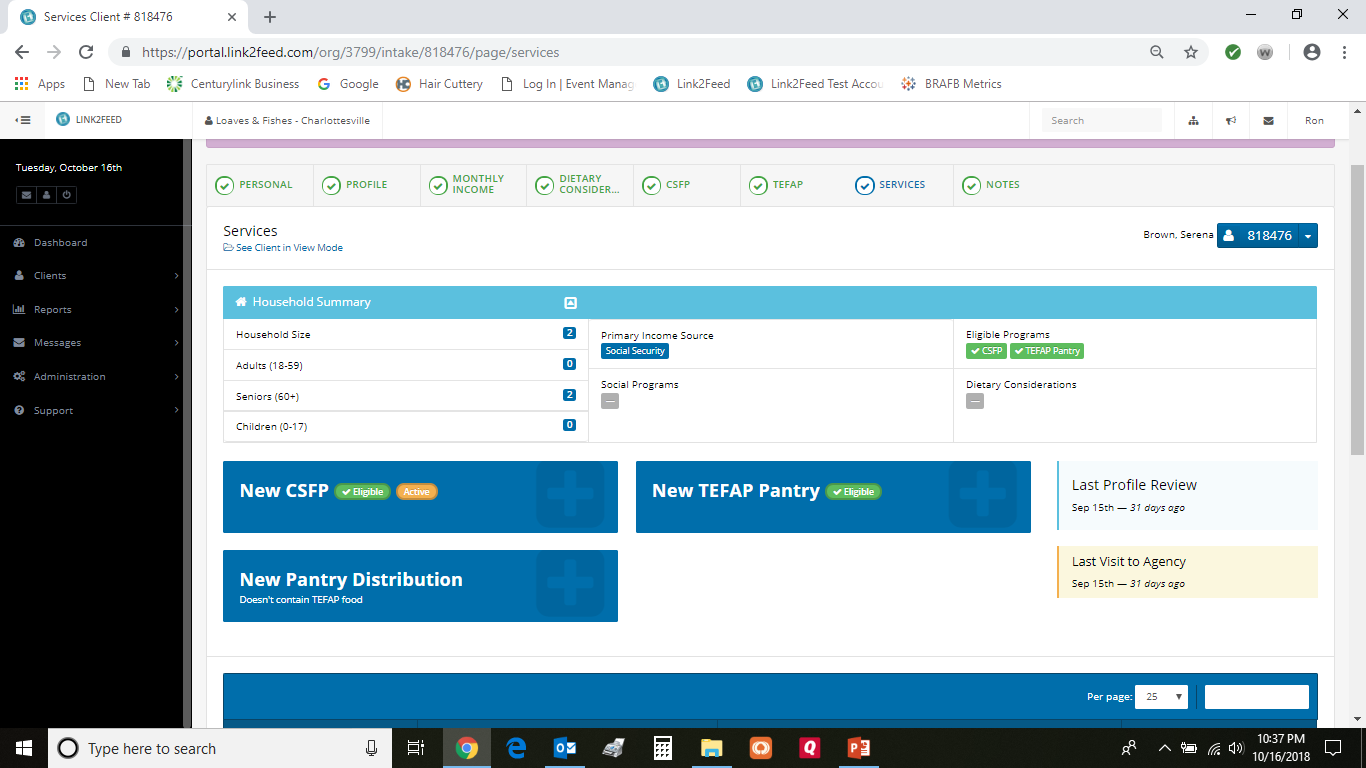 RULE: Select New TEFAP Pantry for clients who receive both TEFAP and Pantry foodRULE: Select New TEFAP Pantry for clients who receive both TEFAP and Pantry foodUpdate date and Delivery RequiredUpdate date and Delivery RequiredUpdate the date (if the delivery was prior to today) and change Delivery Required to “Yes”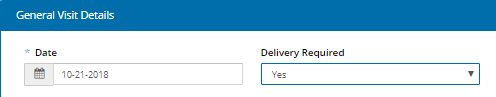 Select the reason(s) for the visitSelect the reason(s) for the visitCheck the reason or reasons for today’s visit. If client has not stated a reason, check “Ongoing Need”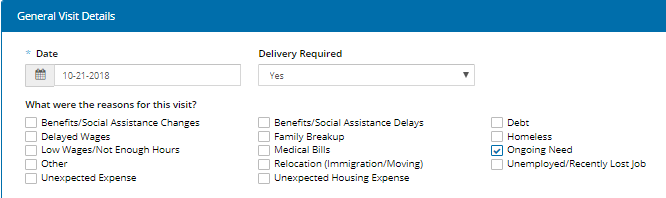 If NEW PANTRY DISTRIBUTION, skip to Step 10.If NEW PANTRY DISTRIBUTION, skip to Step 10.Select the client eSignature typeSelect the client eSignature typeScroll down to Client eSignature section and select Signature Type from the pulldown list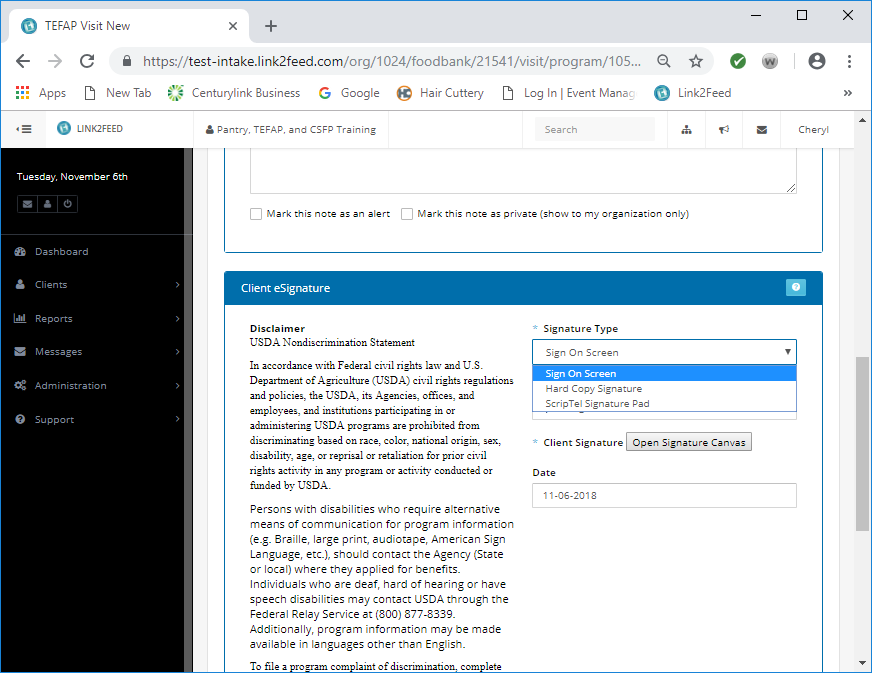 RULE: Written authorization for an alternate is required from the client to sign for TEFAP or CSFP deliveryRULE: Written authorization for an alternate is required from the client to sign for TEFAP or CSFP deliveryRecord the proxy’s eSignatureRecord the proxy’s eSignatureSign On Screen optionSign On Screen optionClick on Open Signature Canvas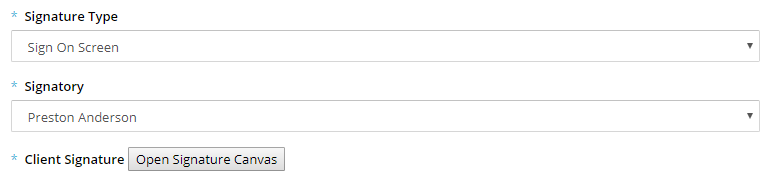 You will see “Press Esc to exit full screen” for 5 seconds.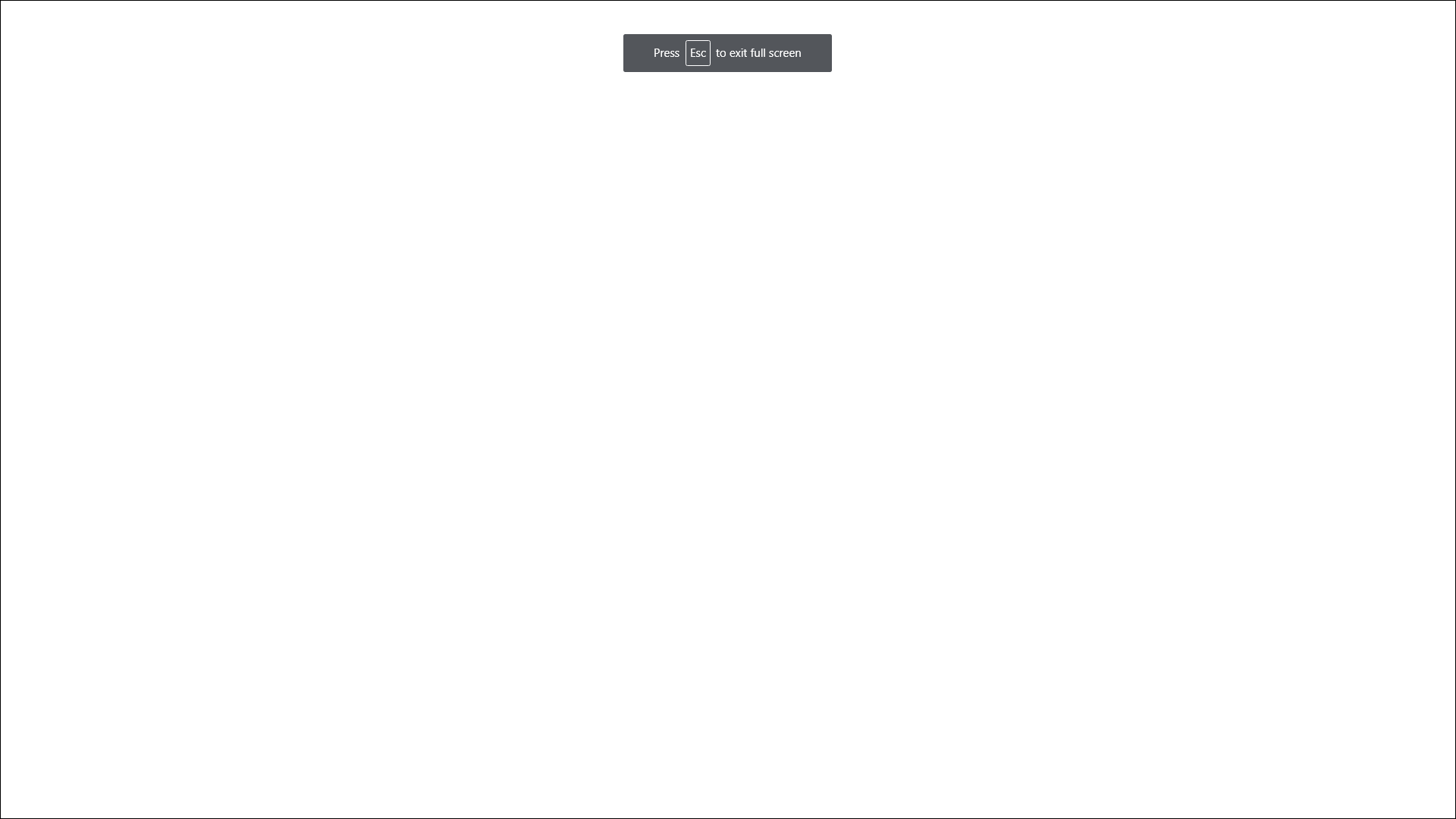 Hint: DO NOT press the Esc key when you see the message, or you will need to repeat Step 8 Sign on the screen using a fingertip or a stylusPress Esc key on keyboardScripTel Signature Pad optionScripTel Signature Pad optionIf ScripTel Signature Pad is selected, small signature window will appear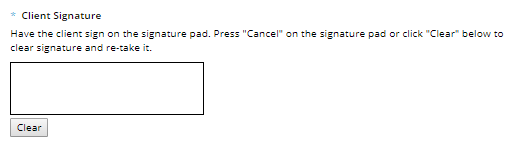 Use the stylus to sign the Signature Pad.

You will see the signature in the signature window as the proxy signs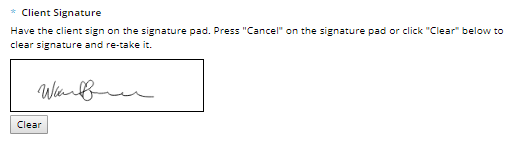 HINT: Request client to click OK on the Signature Pad when done signing to clear the Signature Pad screen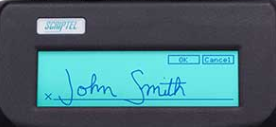 Hard Copy Signature optionHard Copy Signature optionCheck the “Client has Signed Hard Copy” 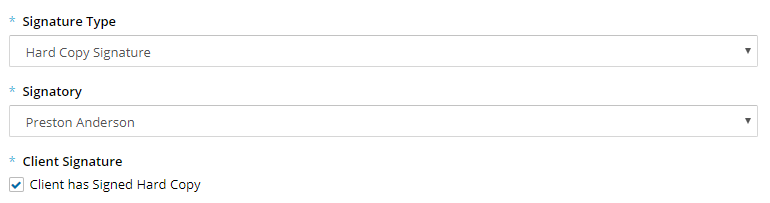 RULE: A hard copy client signature for the certification must have been obtained and placed on file before selecting this option.RULE: A hard copy client signature for the certification must have been obtained and placed on file before selecting this option.Save the recordSave the recordAll Signature Type optionsAll Signature Type optionsScroll to the bottom of page and click Save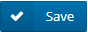 For clients who are eligible to receive a second Service, Repeat Steps 5-10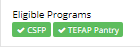 RULE: Record two services for TEFAP clients who also receive CSFP and for CSFP clients who also receive Pantry foodRULE: Record two services for TEFAP clients who also receive CSFP and for CSFP clients who also receive Pantry food